PROSES KORESPONDENSI JURNAL SCOPUS ERLINA RUFAIDAH REVISI 1Submit Jurnal pertama kali 22 Mei 2022 di sistem website jurnal. 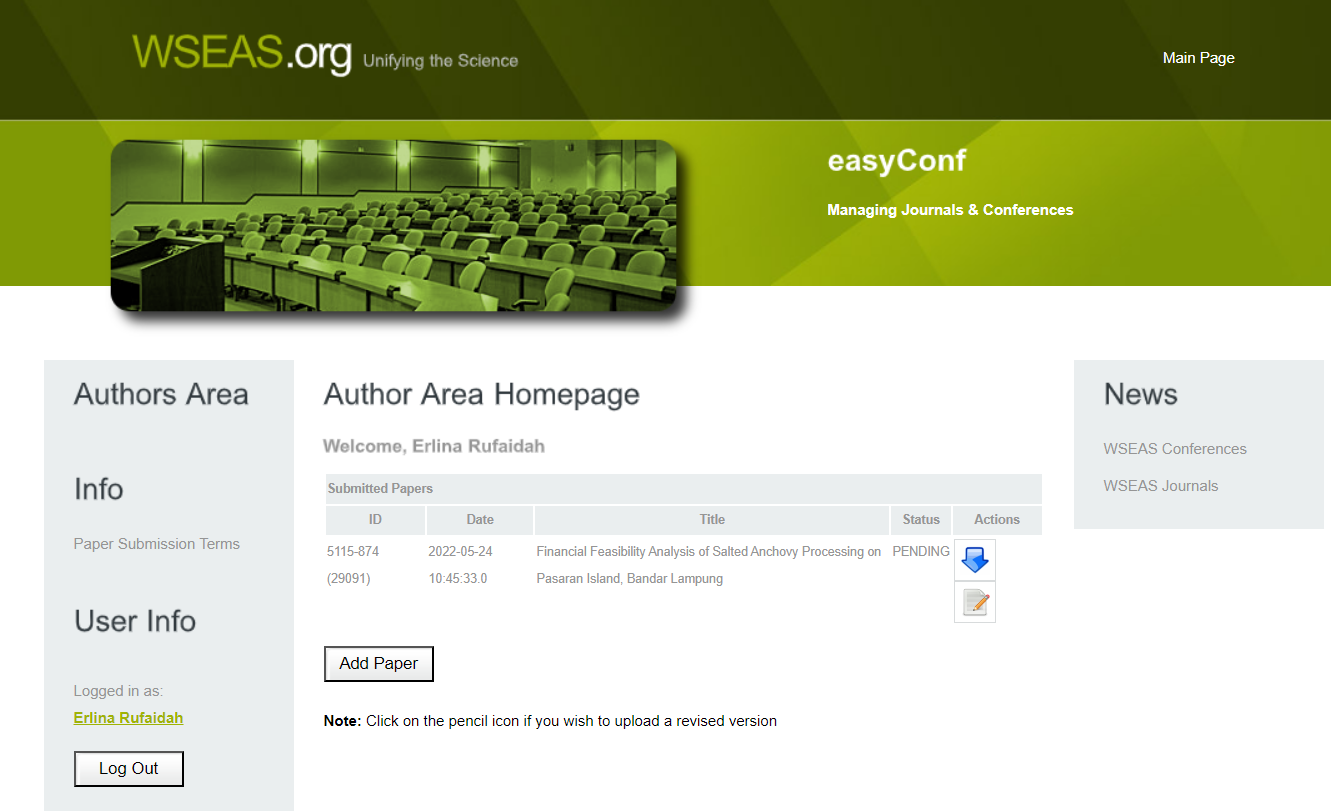 Menerima hasil review artikel dari 3 orang reviewer 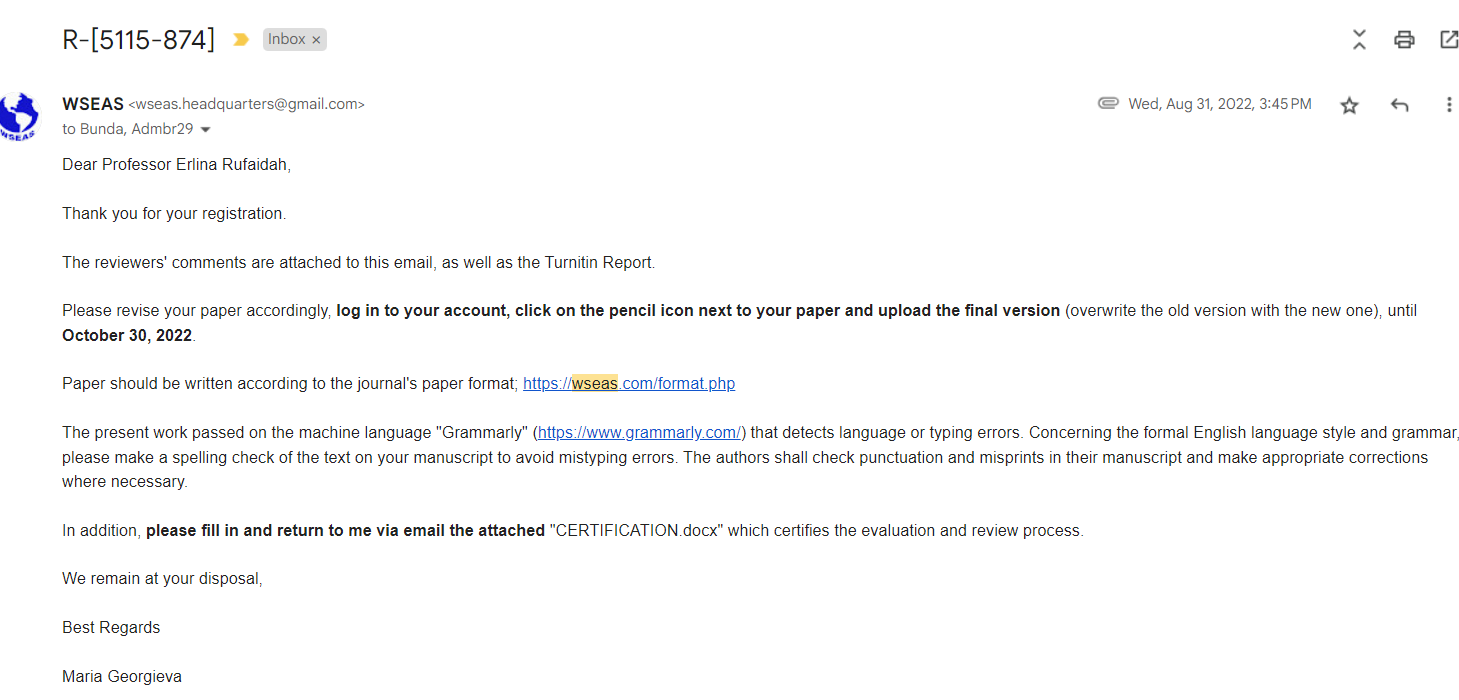 Komentar dari Reviewer 1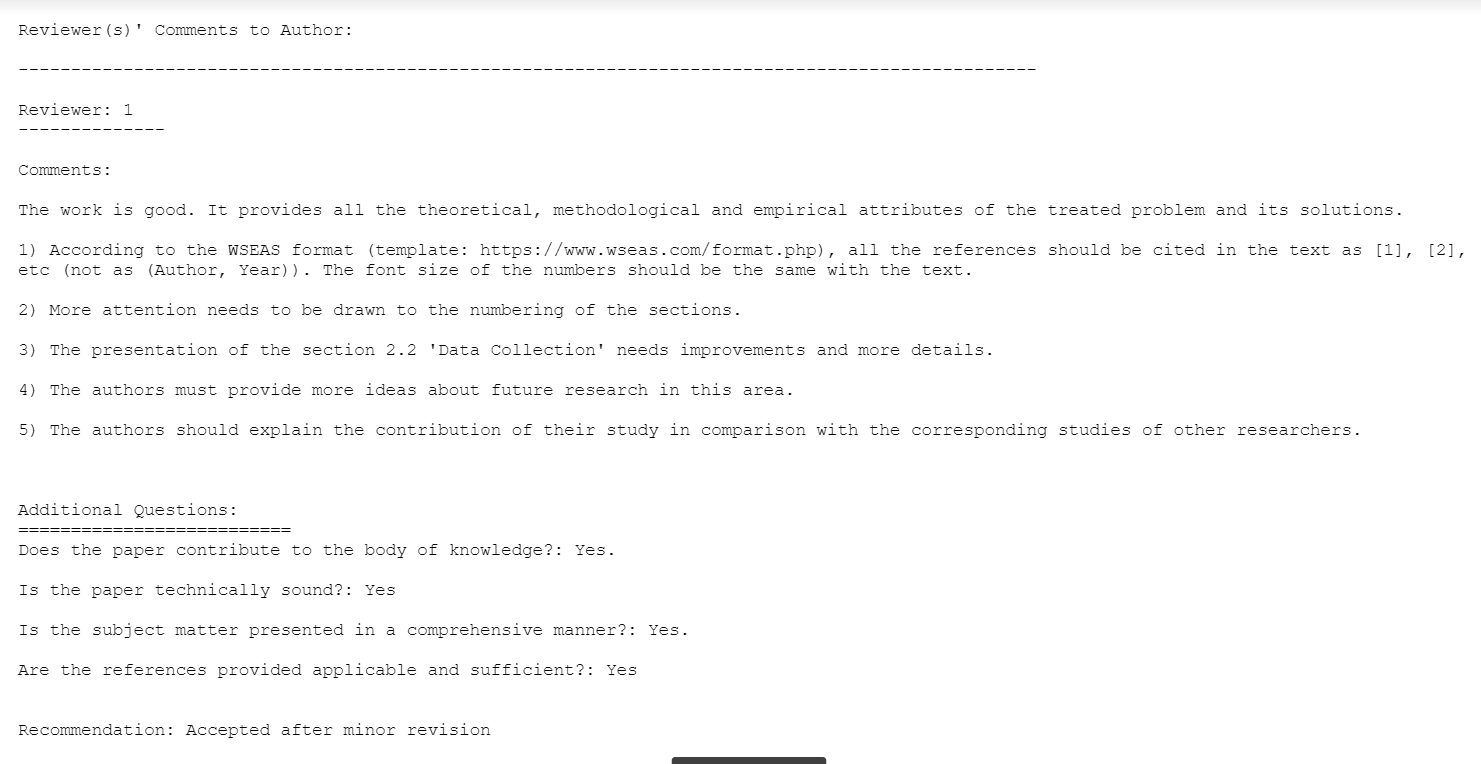 Komentar dari reviewer 2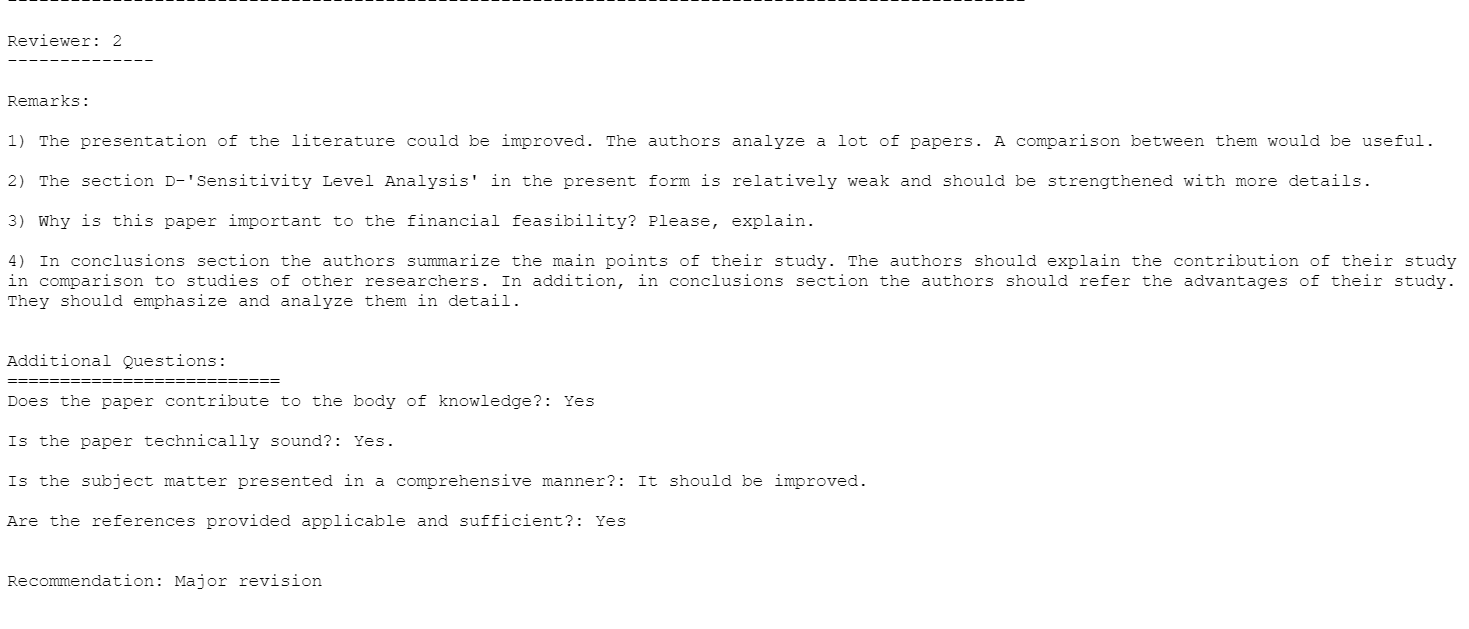 Komentar dari reviewer 3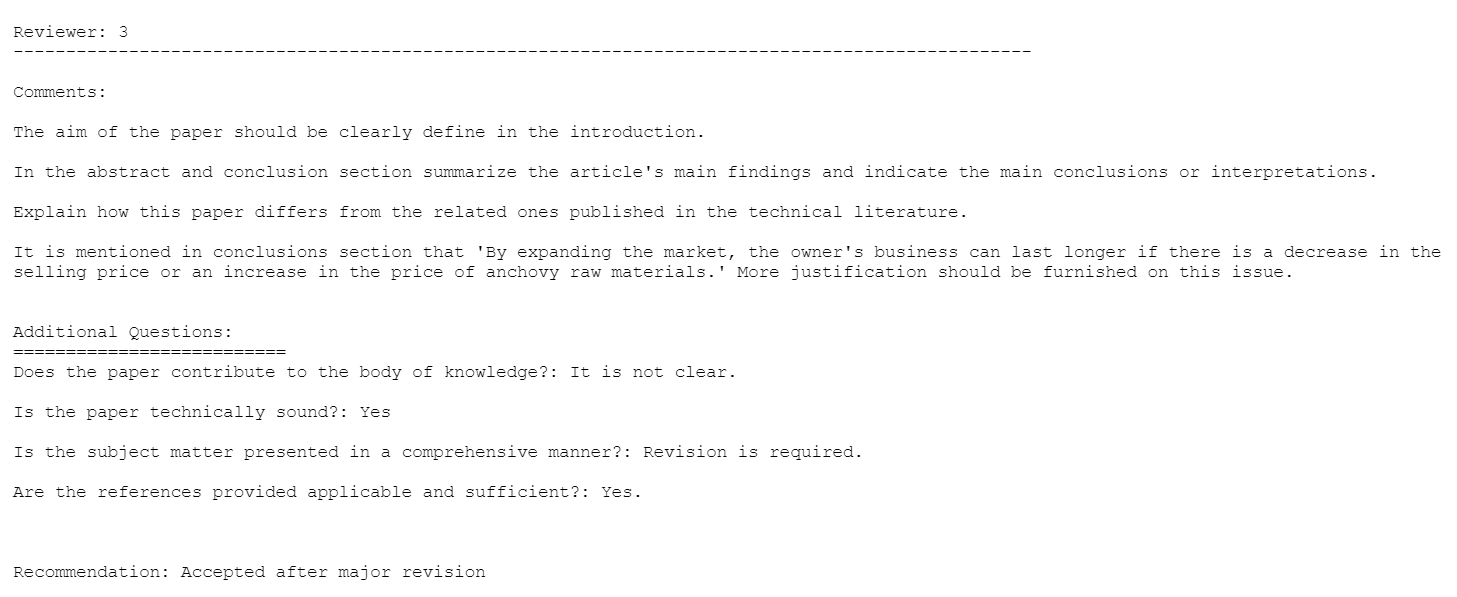 Submit Revisi Artikel (Tahap pertama)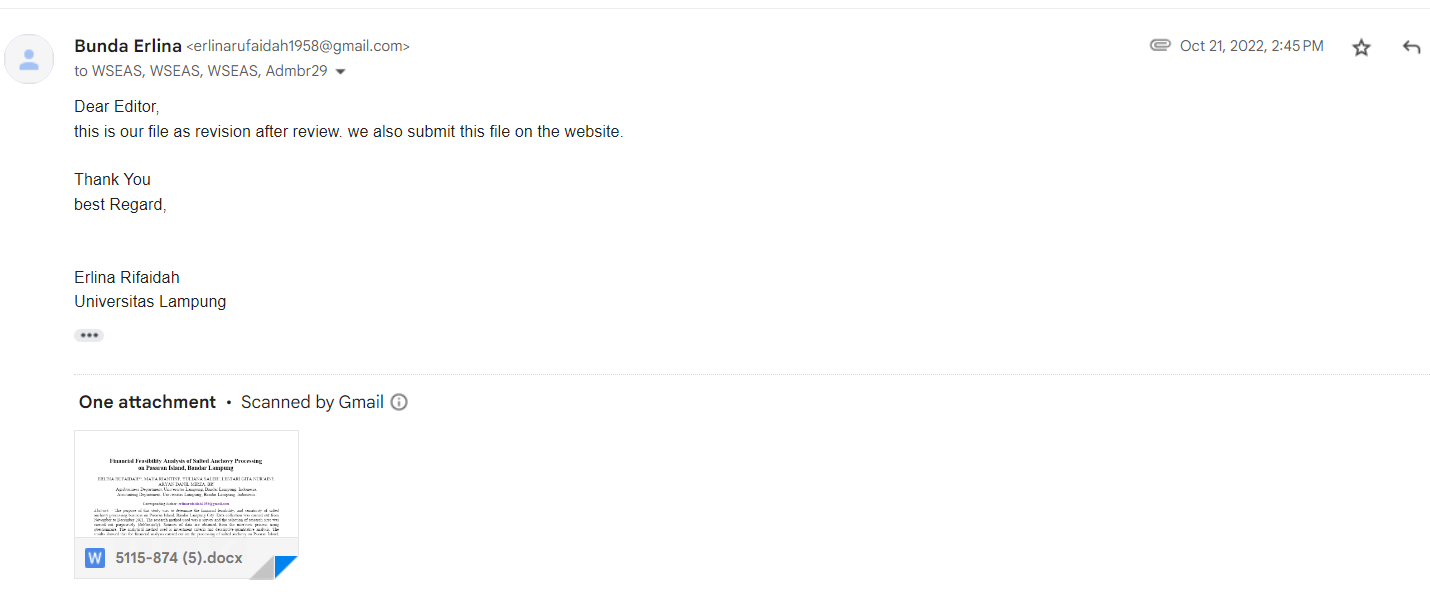 